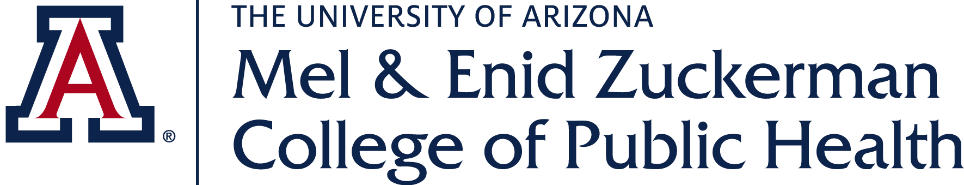 Thank you for your interest in serving as a site supervisor for a College of Public Health student. Below is a template for advertising your project on the College’s website. By following this template and filling in the information requested in the italicized print, you will have the best chance of locating an appropriate student for your project. Please refrain from using graphics in the body of your advertisement because they will not translate into our webpage format and must be removed.  However, you are welcome to insert the logo for your organization at the top of the first page if you wish for that to appear on your advertisement. If you have an interest in recruiting students who are pursuing a Bachelor’s degree with a major in Public Health, please send the advertisement to Laura Gronewold, Lecturer and Internship Coordinator, at laurag1@arizona.edu If you are interested in Master of Public Health students, please send the advertisement to Mariah Albertie, the Coordinator for Professional Master’s Programs at malbertie@arizona.edu Your agency’s project will be advertised to the appropriate student population(s) as soon as it is received and reviewed. Should there be any questions about the project, we will contact you.Thank you very much for your interest in and support of the students of the College of Public Health!The University of ArizonaMel and Enid Zuckerman College of Public HealthTemplate for Applied Practice Experience (“Internship”) AdvertisementsDelete the above text and insert your logo here if applicableOrganization Name: List the official name of the organization.Organization Background: Tell us about your organization. When was the organization established?  How are you involved in the community?  Do you serve primarily one group of people?   How will this project affect your organization?  Include organization website URL here if applicable. Project TitleGive the project a descriptive title.Project Description: Describe the project fully.  What is the scope of desired/expected activities?  Are there any specialized skills needed or necessary to do the job?  List those who will be involved (units, departments, etc).  What are the expected outcomes and deliverables? In addition, are there other relevant project deadlines or work schedule expectations applicants should be aware of before applying?Project keywords (check all that apply). Health DisparitiesPublic Health PreparednessCollaborations with CommunityCollaborations with UniversityCommunity health servicePhysical ActivitySubstance AbuseMental HealthAccess to careNutritionReproductive/Sexual HealthEnvironmental HealthMaternal/Infant HealthTobacco UseInjury/Violence PreventionImmunizationInfectious DiseaseOral HealthEvaluationPolicy DevelopmentProgram PlanningData AnalysisOther When: When do you want the work done? Check all that apply.Fall Semester Spring Semester Summer TermI want this listing to remain active indefinitely and we will accept applications from students for any upcoming semester.This listing is only for a specific semester/term: _____Where: Organization Mailing Address: Address where Student will work (if different from above): ​Check here if the student may have the option to work remotely from a site not listed above for all or part of this project.Student Characteristics:What kind of student might be a good fit for this project? For example, do you need mathematical expertise, organizational talent, a person comfortable with public speaking? Level of Expertise Needed: Do you wish to request an MPH student or an undergraduate public health student? Undergraduate: The internship for undergraduates should provide an experience that allows students to incorporate classroom learning into public health practice. Graduate: Applied experiences for graduate students should require application of advanced knowledge and skills to the solution of health problems and the production of at least two agency-based deliverables.  Both experiences prepare students for future employment.MPHUndergraduateEitherSupervisionWhat is the name and title of the person will provide supervision to/of the student? What is his/her background in terms of academic training and/or expertise in the field?  Compensation/Benefits/Professional DevelopmentIs a stipend for the work or travel available? Will student be invited to participate in internal or external professional development opportunities? If so, will funding be provided for those experiences (e.g. conference registration, travel, etc.)? Could student be included in publications? Please outline that information.Application Contact InformationHow and to whom should potential students apply? What supporting documents are required?